№  ____                                                                                                   “30”  июня  2021  г.Информационное письмо № 2Глубокоуважаемые коллеги!Организационный комитет объединенной XV и XVІ Международной научной конференции «Факторы экспериментальной эволюции организмов» сообщает, что Ваша статья принята к публикации в сборнике научных трудов «Факторы экспериментальной эволюции организмов» (ISSN 2415-3826 (Online), ISSN 2219-3782 (Print)).Объединенная XV и XVІ Международная научная конференция «Факторы экспериментальной эволюции организмов» состоится 20–25 сентября 2021 г. в г. Каменец-Подольский, Хмельницкая обл., Украина.ОрганизаторыОрганизаторами этого научного мероприятия являются: Украинское общество генетиков и селекционеров им. Н.И. Вавилова (УОГиС), Институт молекулярной биологии и генетики НАН Украины (ИМБиГ НАНУ) и Каменец-Подольский национальный университет имени Ивана Огиенко (К-ПНУ имени Ивана Огиенко).Заезд, регистрация и поселение состоятся 20 сентября 2021 г. Регистрация участников конференции будет проводиться 20 сентября 2021 г. с з 900 до 1900 в Каменец-Подольском национальном университете имени Ивана Огиенко по адресу: ул. Огиенко, 61.Место проведенияОткрытие конференции состоится 21 сентября 2021 г. в К-ПНУ, (г. Каменец-Подольский, ул. Огиенко, 61). В течение всей конференции ее секционные и пленарные заседания будут проходить на базе в К-ПНУ имени Ивана Огиенко.ТранспортНепосредственно до г. Каменец-Подольский можно доехать железнодорожным транспортом и автотранспортом. От железнодорожного вокзала до места проведения конференции, К-ПНУ имени Ивана Огиенко, ул Огиенко, 61, можно добраться маршрутным такси №7 до ост. «Аптека» (ул. Князей Кориатовичей). От автовокзала 10 мин. пешком до К-ПНУ, К-ПНУ имени Ивана. Огиенко, ул Огиенко, 61.Для проезда по городу можно воспользоваться услугами такси, позвонив по номерам: 0679000900, 0962162444, 0974597200, 0975283500, 579.Проживание Участники конференции могут самостоятельно забронировать места для проживания в расположенных поблизости от места проведения конференции отелях, например:- Отель «Reikartz» https://reikartz.com/ru/ (проживание за сутки с 1 человека от 1118 грн. с завтраком)- Мини-отель «Тарас Бульба» http://taras-bulba.com.ua/hotel/ (от 840 грн.)- Отель «Gala Hotel» https://gala-hotel.com.ua/ (от 660 грн. с завтраком)- Отель «7 Дней» https://www.7dniv.ua/(от 690 грн.)Кроме того, для участников есть возможность заказать места для проживания в 5-ти (1 номер), 4-ех (2 номера) и 2-х-местных (5 номеров) номерах общежития № 3 К-ПНУ имени Ивана Огиенко по адресу: г. Каменец-Подольский, ул. Симона Петлюры, 3. Ориентировочная стоимость проживания за одни сутки – 110 грн. Места для проживания в общежитии бронирует Оргкомитет соответственно с вашими заявками, при наличии мест. Общежитие расположено в 5 минутах ходьбы до 3 К-ПНУ имени Ивана Огиенко, улица Огиенко, 61.Экскурсия и дружеский ужин.Для участников конференции запланирована экскурсия по городу Каменец-Подольский.Кроме того, Оргкомитет рассматривает возможность проведения других экскурсий.22 сентября 2021 г. состоится дружеский ужин. Дополнительные расходы, связанные с участием в экскурсии и дружеском ужине, оплачиваются при регистрации.Регистрационный взнос (для членов УОГиС – 200 грн., для других участников – 250 грн.) вносится при регистрации. В него входит: бронирование жилья, организационные расходы, печать программы конференции, кофе-брейки. Научная программа конференции включает пленарные и секционные доклады, а также стендовые сообщения в рамках каждой секции: 1. Эволюция геномов в природе и эксперименте 2. Общая и популяционная генетика 3. Молекулярная генетика и геномика 4. Прикладная генетика и селекция 5. Генетика человека и медицинская генетика 6. Анализ и оценка генетических ресурсов 7. Молекулярные и клеточные биотехнологии 8. Экогенетика 9. Биоинформатика и компьютерная биология 10. История биологии, вопросы преподавания генетики, селекции и эволюционной теорииОБРАЩАЕМ ВАШЕ ВНИМАНИЕ! Желающим представить пленарные доклады просьба заявить об этом, отправив регистрационную форму в течение не более 3 недель с момента получения второго информационного письма (не позднее 26 июля 2021г.). Кроме того, участникам конференции, которые готовы представить пленарный или секционный доклад, но не подали материалов в сборник трудов «Факторы экспериментальной эволюции организмов», необходимо отправить заполненную регистрационную форму, а также тезисы заявленного доклада до 26 июля 2021 года. После указанного срока тезисы не принимаются !!! Оплата за печать тезисов составляет 80 грн. и оплачивается дополнительно к Организационному взносу при регистрации.Требования к оформлению тезисов: Объем тезисов до 1 страницы А4 (297 х 210 мм) с полями: левое 30 мм, остальные – 20 мм, шрифт Times New Roman, 12 pt, выравнивание «по ширине», межстрочный интервал «одинарный», абзац – 1 см. Список использованной литературы не подавать.ОБРАЗЕЦ ОФОРМЛЕНИЯ ТЕЗИСОВ ЧЕБОТАРЬ С.В. Одесский национальный университет имени И. И. Мечникова, Одесса, Украина, Селекционно-генетический институт - Национальный центр семеноводства и сортоизучения НААН Украины, Одесса, Украина, e-mail: s.v.chebotar@gmail.com[1 пустая строка]НАЗВАНИЕ ТЕЗИСОВ[1 пустая строка]Текст тезисов. Конечный вариант перечня пленарных докладов определяет Оргкомитет. Устные доклады. Представление доклада: мультимедийные презентации на основе программы Microsoft Power Point. Файл с презентацией предоставляется участником конференции перед началом работы секции. Регламент: для доклада на пленарном заседании предоставляется до 30 мин., на секционных заседаниях – до 15 мин., учитывая время для ответов на вопросы. Стендовые доклады. Требования к оформлению стендовых докладов (постеров): • Рекомендуемый размер стендовой презентации – формат А0 (841х1189 мм). • Рекомендуемый размер заголовка доклада – не менее 100 пт., размер текста – не менее 22–24 пт., межстрочный интервал – 1,5.• Заглавие оформляется следующим образом: первая строка (или несколько строк при необходимости) – название работы заглавными буквами; вторая (или несколько строк при необходимости) – инициалы и фамилия (и) автора (авторов), третья строка – название места работы автора(ов) полностью; четвертая строка – адрес места работы автора(ов) полностью. Если работа выполнена авторами из двух или более учреждений, то поочередно приводится информация о каждом учреждении. • Текст стендового доклада должен быть структурированным и включать следующие разделы: «Введение», «Материалы и методы», «Результаты и обсуждение», «Выводы», «Литература». Предложения должны быть короткими, конкретными, однозначными, следует использовать максимум графического материала и минимум текста. • Рисунки должны быть четкими, с подписями и расшифрованными условными обозначениями. В тексте должны быть приведены ссылки на все рисунки. Рабочие языки конференции: украинский, английский, русский. Просьба до 26 июля 2021 г. заполнить регистрационную форму (см. приложение) и выслать электронной почтой по адресу: faktory2016@gmail.com (просьба правильно указывать адрес !!!). С учетом представленной в регистрационной форме информации будет сформирована научная программа конференции, которая в начале сентября 2021 г. будет представлена на странице Общества (utgis.org.ua), а печатный экземпляр программы будет вручен при регистрации. Просим обязательно подтвердить приезд и участие в работе конференции – Ваше и / или Ваших соавторов, сопровождающих лиц, а также необходимость бронирования мест в гостинице. В случае, если такая информация не поступит до 26 июля 2021 г. Оргкомитет не может гарантировать включение Вашего доклада в программу конференции, а также места для проживания в общежитии. Контактные телефоны: +38 (044) 5260798 – Кунах Виктор Анатольевич, председатель Оргкомитета (общие организационные вопросы); +38 (097) 4725350 – Дробык Надежда Михайловна, заместитель председателя Оргкомитета (все организационные вопросы, связанные с подготовкой конференции и ее проведением; публикация сборника научных трудов «Факторы экспериментальной эволюции организмов»); +38 (096) 3182387 – Голубенко Анастасия Владимировна, ученый секретарь УОГиС, секретарь Оргкомитета (формирование программы конференции, приглашения для участников конференции, организационные вопросы во время проведения конференции); +38 (044) 5260798, +38 (098) 0924903 – Конвалюк Ирина Ивановна; +38 (044) 5260798, +38 (050) 8406334 – Поронник Оксана Александровна; +38 (044) 5260798, +38 (097) 4085337 – Твардовская Марьяна Остаповна – секретари Оргкомитета (подготовка всей необходимой документации и оборудования для проведения конференции; оплата оргвзносов, публикаций и членских взносов УОГиС); +38 (067) 2754720 – Любинский Александр Иванович (все вопросы, связанные с организацией и проведением объединенной XV и XVI Международной научной конференции «Факторы экспериментальной эволюции организмов»); +38 (097) 2174735 – Казанишена Наталья Викторовна, член Оргкомитета (вопросы, связанные с организацией и проведением экскурсий для участников конференции, другие организационные вопросы); +38 (067) 6870671 – Колодий Валентина Анатольевна, член Оргкомитета (вопросы, связанные с организацией размещения участников конференции, другие организационные вопросы).ОРГКОМИТЕТ РАССМАТРИВАЕТ ВОЗМОЖНОСТЬ ПРОВЕДЕНИЯ КОНФЕРЕНЦИИ В СМЕШАННОМ ФОРМАТЕ: ПРЕДСТАВЛЕНИЕ ДОКЛАДА БУДЕТ ПРОХОДИТЬ КАК НЕПОСРЕДСТВЕННО НА КОНФЕРЕНЦИИ, ТАК И В ON-LINE ФОРМАТЕ. В СЛУЧАЕ НЕПРЕДВИДЕННЫХ СИТУАЦИЙ, СВЯЗАННЫХ С РОСТОМ УРОВНЯ ЗАБОЛЕВАЕМОСТИ COVID-19, ОБЪЕДИНЕННАЯ XV И XVI МЕЖДУНАРОДНАЯ НАУЧНАЯ КОНФЕРЕНЦИЯ «ФАКТОРЫ ЭКСПЕРИМЕНТАЛЬНОЙ ЭВОЛЮЦИИ ОРГАНИЗМОВ» БУДЕТ ПРОВЕДЕНА В ON-LINE ФОРМАТЕ.Будем рады видеть Вас в Каменец-Подольском!ПриложениеРЕГИСТРАЦИОННАЯ ФОРМА УЧАСТНИКАобъединенной XV и XVІ Международной конференции 
«Факторы экспериментальной эволюции организмов»20–25 сентября 2021 г., г. Каменец-Подольський, УкраинаПримечание. * – Если в работе конференции принимают участие несколько авторов одного доклада (статьи), то в регистрационной форме фамилию докладчика обязательно подчеркните. Это облегчит подготовку программы конференции.Заполненная на каждого участника регистрационная форма подается в электронном виде на e-mail faktory2016@gmail.com в форматеі .docx или .rtf до 26 июля 2021 года. Названия файлам необходимо давать по фамилии участника з указанием номера секции, например: Kravets_1_regform.doc.Українське товариство
генетиків і селекціонерів
ім. М.І. Вавилова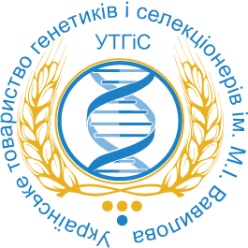 Vavilov Society 
of Geneticists and Breeders
of  Ukraine03143, м. Київ – 143, 
вул. Акад. Заболотного, 150.
тел. 526-07-98, факс (044)526-07-59;
е-mail: kunakh@imbg.org.ua
www.utgis.org.uaAcad. Zabolotnogo Str., 150, UA-03143
Kyiv-143, Ukraine
Tel. (38044)5260798, fax (38044)5260759
е-mail: kunakh@imbg.org.ua
www.utgis.org.uaФамилия, имя, отчествоГород, странаНазвание организации Адрес организации (страна, индекс, город, улица, дом)ДолжностьУченая степеньУченое званиеТелефон (с кодом страны, города, или кодом мобильного оператора)E-mailНазвание докладаАвторы*CекцияФорма доклада(пленарная, секционная, стендовая, участие без доклада)Необходимость сертификатаСjпровождающее(ие) лицо(а), фамилия, имя, отчествоНеобходимость бронирования жилья в общежитии-гостинице- / тип номера Дата заездаДата выезда